Witam Was w środę 28.04.21r.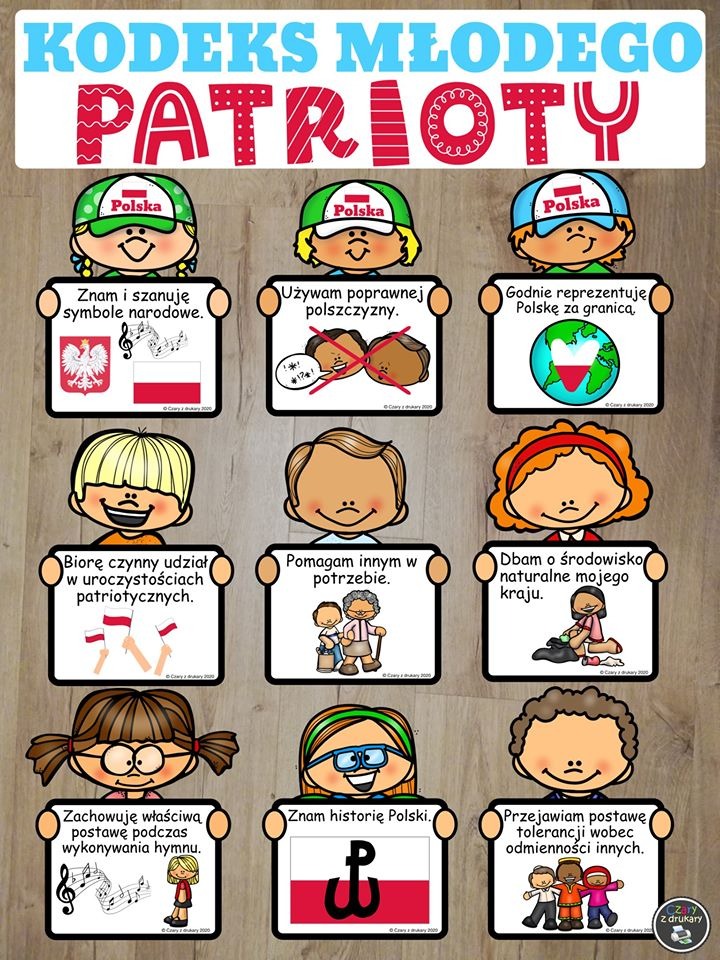 "Nie chcę cię znać" - zabawa taneczna w parach https://www.youtube.com/watch?v=OBr6_9iSe5M&feature=emb_logoPrzedszkolaku, naucz mamę/tatę tańca do piosenki. Gimnastyka buzi i języka https://wordwall.net/pl/resource/1016515/%c4%87wiczenia-logopedyczne/gimnastyka-buzi-i-j%c4%99zyka-z-biedronk%c4%85# Praca plastyczna:Godło Polski- Orzeł Biały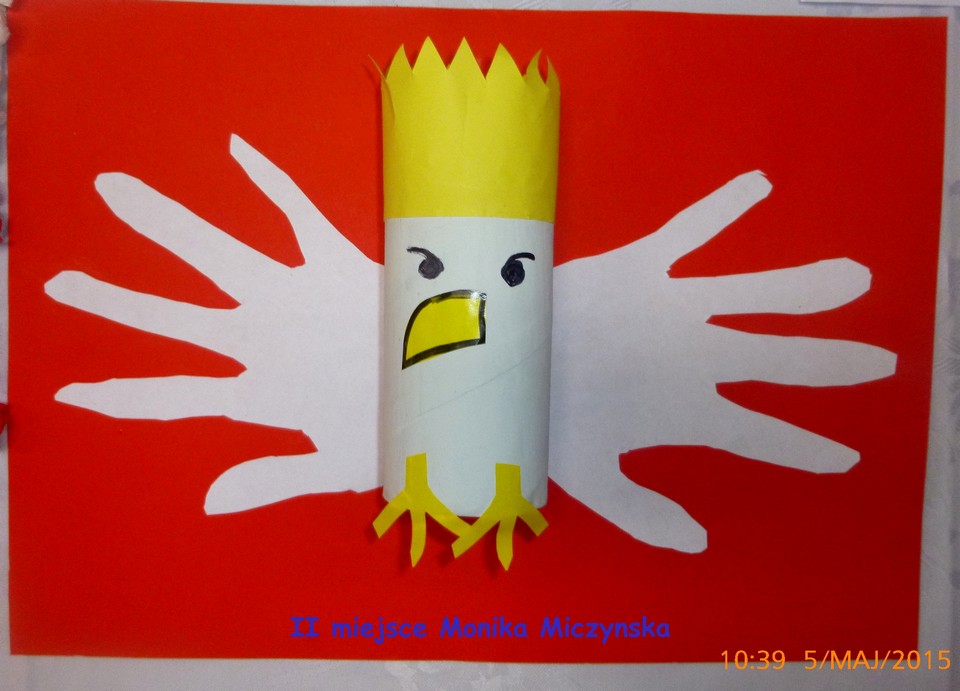 Wykonaj poniższe zadania.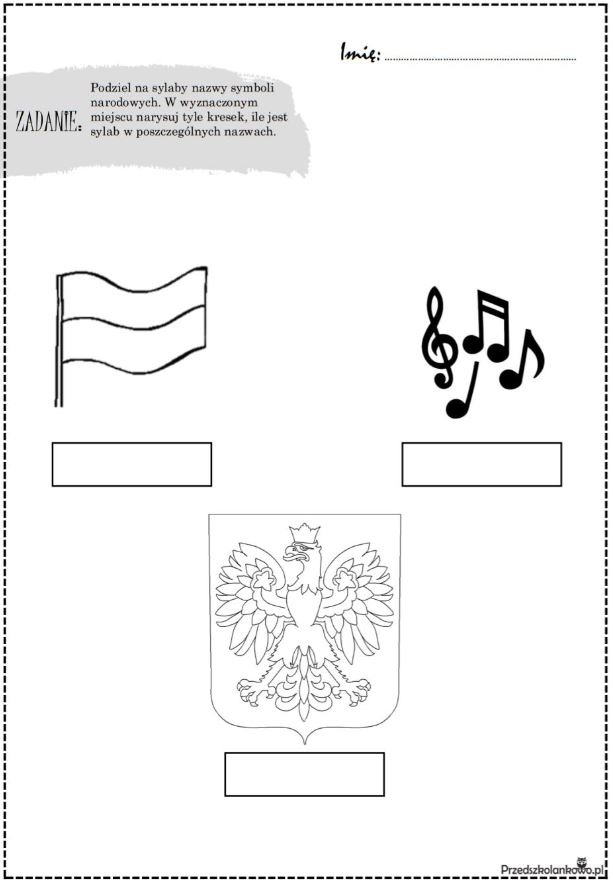 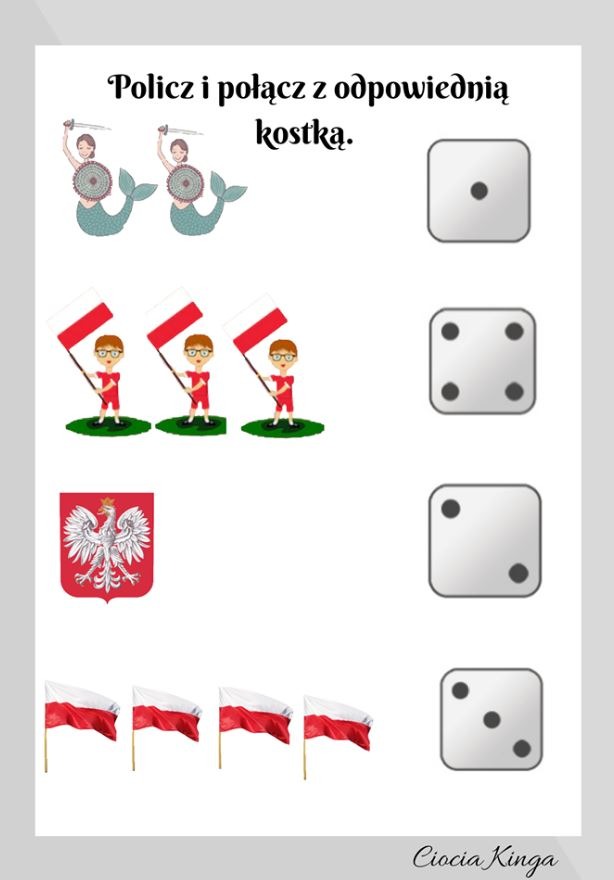  Miłej zabawy!!!